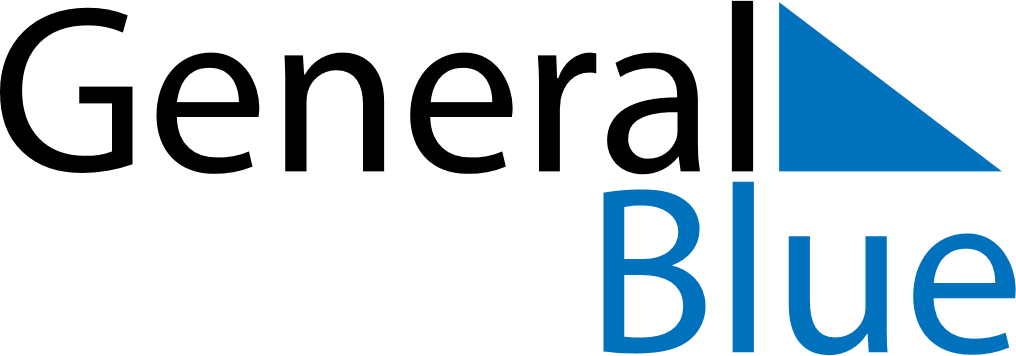 December 1759December 1759December 1759December 1759December 1759SundayMondayTuesdayWednesdayThursdayFridaySaturday12345678910111213141516171819202122232425262728293031